SISTEM PENDUKUNG KEPUTUSAN TINGKAT KEBERHASILAN GURU TERBAIK PADA SMP NEGERI 1 PANCUR BATU MENGGUNAKAN METODE WEIGHTED AGGREGATED SUM PRODUCTASSESMENT (WASPAS)Kurniawan Halawa. *, Ishak.**, Rina Mahyuni. **** Program Studi Sistem Informasi, STMIK Triguna Dharma ** Program Studi Sistem Informasi, STMIK Triguna Dharma*** Program Studi Sistem Informasi, STMIK Triguna DharmaPENDAHULUAN	Pendidikan karakter saat ini menjadi penting mengingat banyaknya permasalahan bangsa dan negara. Hal ini terlihat dari kenakalan remaja yang terus meningkat mulai dari tawuran antar pelajar, narkoba, bahkan seks bebas seolah membuat pendidikan di Indonesia tidak berarti sama sekali dan telah meruntuhkan karakter bangsa yang berfalsafah Pancasila. Dengan meningkat pendidikan berkarakter maka dibutuhkan suatu guru yang kinerja yang baik.	Keberhasilan guru terbaik adalah hasil kerja nyata secara kualitas dan kuantitas yang dicapai oleh seorang guru dalam melaksanakan tugasnya sesuai dengan tanggung jawab yang diberikan kepadanya yang meliputi menyusun program pembelajaran, pelaksanaan pembelajaran, dan evaluasi pembelajaran Seiring berkembangnya waktu, perkembangan Tekonologi Informasi juga berkembang sangat cepat, baik perkembangan di bidang industri maupun di lingkungan pendidikan. Upaya untuk meningkatkan mutu keberhasilan guru di lingkungan pendidikan telah lama di lakukan. Untuk menjaga kualitas keberhasilan guru, SMP Negeri 1 Pancur Batu melakukan penilaian setiap tahunnya terhadap guru di lingkngan SMP Negeri 1 Pancur Batu guna mengetahui kinerja guru tersebut. SMP Negeri 1 Pancur Batu berkembang sangat pesat.	Dalam upaya meningkatkan mutu pendidikan untuk para siswa sebagai generasi penerus bangsa dibutuhkan guru yang berkompeten dalam memberikan pendidikan kepada siswa, tugas utama guru adalah mendidik, mengajar, membimbing, mengarahkan, melatih, menilai, dan mengevaluasi peserta didiknya Guru berprestasi adalah guru yang memiliki kemampuan melaksanakan tugas, keberhasilan dalam melaksanakan tugas, memiliki kepribadian yang sesuai dengan profesi guru dan memiliki wawasan kependidikan sehingga secara nyata mampu meningkatkan mutu proses dan hasil pembelajaran atau bimbingan melebihi yang dicapai oleh guru lain sehingga dapat dijadikan panutan siswa, rekan sejawat, maupun masyarakat sekitarnya. Dalam mengukur penilaian guru atas keberhasilan mengajar, maka menentukan Tingkat Keberhasilan Guru Terbaik membutuhkan suatu sistem yang dapat mengambil keputusan yaitu sistem pendukung keputusan.	Perkembangan Sistem Pendukung Keputusan dapat digunakan berbasis computer memecahkan berbagai persoalan yang tidak terstruktur [1]. Cara kerja sistem ini mencakup seluruh tahap menganalisa masalah dalam menentukan Tingkat Keberhasilan Guru Terbaik, maka sistem pendukung keputusan dapat diselesaikan dengan WASPAS.	Metode WASPAS membutuhkan normalisasi linier dari elemen keputusan keputusan dengan menggunakan dua persamaan dalam menyelesaikan pemermaslahan[2]. Oleh karena itu, sistem rekomendasi yang dibangun pada penelitian ini dilakukan dengan menggunakan metode WASPAS dengan basis desktop[3]. Metode WASPAS yang efektif tentang masalah yang kompleks dengan menyederhanakan dan mempercepat proses pengambilan keputusan dengan menyelesaikan masalah menjadi bagian-bagiannya, mengatur bagian atau variable[4]. Pengambilan keputusan pada masalah proses menentukan Tingkat Keberhasilan Guru Terbaik diselesaikan dengan menggunakan metode WASPAS.METODE PENELITIANMetode penelitian adalah sebuah cara ataupun teknik untuk mengetahui hasil dari sebuah permasalahan yang lebih spesifik, dimana permasalahan dalam penelitian dilakukan beberapa metode. Dalam melakukan pengujian sistem dilakukan dalam melakukan penelitian atau pengambilan data secara langsung seperti wawancara dan pengambilan data dilakukan dalam pengujian Sistem Pendukung Keputusan dalam menentukan keberhasilan guru menggunakan Metode WASPAS.Data keberhasilan guru yang diperoleh dari hasil pengumpulan data yang akan dijadikan sebagai data alternatif dalam perhitungan metode WASPAS adalah seperti berikut:Tabel 1. Data Jenis KriteriaTabel 2 Data Sub KriteriaSetelah dilakukan penilaian pada tabel 3.6 maka, diperoleh tabel pembobotan alternatif dari tabel kecocokan alternatif dan kriteria.Tabel 3. Normalisasi AlternatifBerikut merupakan langkah pemrosesan menggunakan metode WASPAS. Pertama sekali melakukan penormalisasian 𝑅𝑖𝑗.  Adapun matrix keputusan  berdasarkan rumus (2.2) sebagai berikut:Nilai matrix keputusan untuk C1A1,1 =  = 1A2,1 =  = 1A3,1 =  = 0,8A4,1 =  = 1A5,1 =  = 1A6,1 =  = 0,6A7,1 =  = 0,6A8,1 =  = 1A9,1 =  = 1A10,1 =  = 1Nilai matrix keputusan untuk C2A1,2 =  = 1A2,2 =  = 1A3,2 =  = 1A4,2 =  = 0,33A5,2 =  = 1A6,2 =  = 1A7,2 =  = 1A8,2 =  = 1A9,2 =  = 1A10,2 =  = 1Nilai matrix keputusan untuk C3A1,3 =  = 1A2,3 =  = 0,6A3,3 =  = 1A4,3 =  = 0,2A5,3 =  = 0,6A6,3 =  = 0,4A7,3 =  = 1A8,3 =  = 0,6A9,3 =  = 0,6A10,3 =  = 1Nilai matrix keputusan untuk C4A1,4 =  = 1A2,4 =  = 0,67A3,4 =  = 0,67A4,4 =  = 0,67A5,4 =  = 0,67A6,4 =  = 0,67A7,4 =  = 1A8,4 =  = 0,67A9,4 =  = 0,67A10,4 =  = 0,67Adapun gambaran hasil normalisasi matrix keputusan:Langkah selanjutnya mengoptimalkan atribut dengan mengalikan terhadap bobot dari setiap kriteria. Berdasarkan rumus (2.3). 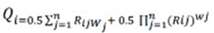 Tabel 4. Mengomptimalkan Data Nilai Siqma dari Matrix KeputusanTabel 6. Mengomptimalkan Data Nilai V dari Matrix KeputusanAdapun hasil kesimpulan dari perhitungan WASPAS dalam penentuan keberhasilan guru adalah sebagai berikut:Tabel 7. Hasil Perhitungan WASPASKeterangan :Dari hasil perhitungan Qi dengan menggunakan metode WASPAS, bahawasnnya alternatif dengan keterangan keberhasilan guru yang terbaik adalah Alemina, S.Pd dengan persen kinerja 100% TERBAIK.ANALISA DAN HASILHasil tampilan antar muka adalah tahapan dimana sistem atau aplikasi siap untuk dioperasikan pada keadaan yang sebenarnya sesuai dari hasil analisis dan perancangan yang dilakukan, sehingga akan diketahui apakah sistem atau aplikasi yang dibangunn dapat menghasilkan suatu tujuan yang dicapai, dan aplikasi sistem pendukung keputusan ini dilengkapi dengan tampilan yang bertujuan untuk memudahkan penggunanya. fungsi dari interface (antarmuka) ini adalah untuk memberikan input dan menampilkan output dari aplikasi. pada aplikasi ini memiliki interface yang terdiri dari form login, form alternatif, form kriteria,  dan form proses WASPAS.Halaman UtamaDalam halaman utama untuk menampilkan pada tampilan form pada awal sistem yaitu  form login dan menu utama. Adapun  form halaman utama sebagai berikut: Form LoginForm login digunakan untuk memasukkan username dan password dan akan menjalankan sistem. Berikut adalah tampilan form login: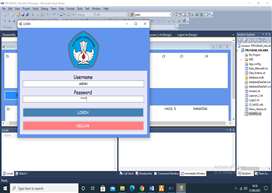 Gambar 1. Form LoginForm Menu Utama Form menu utama digunakan sebagai penghubung untuk form alternatif dan  krtieria. Berikut adalah tampilan menu utama: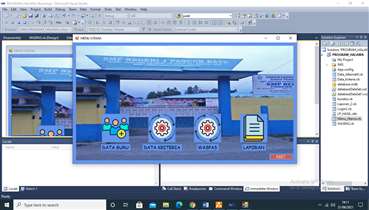 Gambar 2. Form Menu UtamaHalaman AdministratorDalam adminstrator untuk menampilkan form pengolahan data pada penyimpanan data kedalam database yaitu form alternatif, form kriteria dan form proses WASPAS. Adapun form halaman administrator utama sebagai berikut: Form AlternatifForm alternatif adalah form pengolahan alternatif dalam penginputan data, ubah data dan penghapusan data. Adapun form alternatif adalah: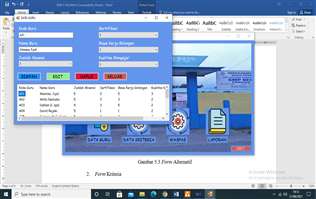 Gambar 3, Form AlternatifForm KriteriaForm kriteria adalah form pengolahan alternatif dalam penginputan data, ubah data kriteria pada nilai bobot. Adapun form  kriteria adalah: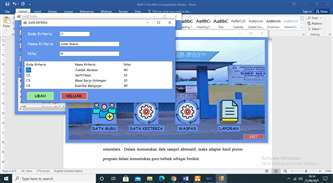 Gambar 4 Form KriteriaPada bagian ini anda diminta untuk melakukan pengujian dengan sampling data baru atau adanya penambahan record data dari hasil pengolahan data sementara.  Dalam memasukan data sampel alternatif, maka adapun hasil proses program dalam menentukan guru terbaik sebagai berikut: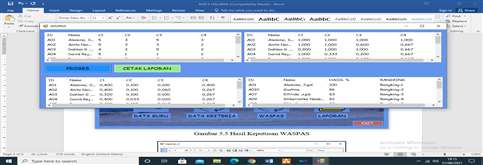 Gambar 5. Hasil Keputusan WASPAS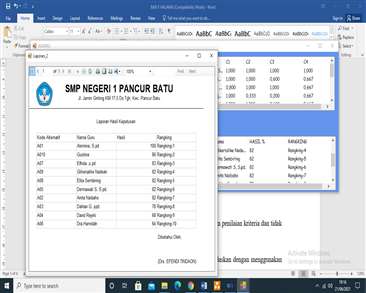 Gambar 6 Laporan Hasil PenilaianKESIMPULANBerdasarkan hasil analisa dari permasalahan yang terjadi dengan kasus yang dibahas tentang menentukan guru terbaik dengan menerapkan algoritma WASPAS terhadap sistem yang di rancang dan di bangun maka dapat di tarik kesimpulan sebagai berikut :Dengan menganalisa masalah untuk menentukan tingkat keberhasilan guru terbaik, maka dilakukan pengamatan dengan mengobservasi sekolah dan melakukan wawancara pihak kepala sekolah untuk mengetahui syarat ataupun kriteria untuk menjadi guru terbaik.Dengan merancang dan membangun aplikasi sistem dengan menggunakan bahasa pemodelan UML yang terdiri dari rancangan class diagram, activity diagram dan use case diagram dalam pemodelan sistem yang di bangun dan aplikasi yang dibangun dengan menggunakan bahasa pemograman Visual Basic.Dengan mengimplementasikan aplikasi sistem pendukung keputusan dengan menerapkan metode WASPAS, maka dilakukan pengimputan pengolahan data alternatif, bobot kriteria dan hasil keputusan yang didapatkan berupa guru terbaik.UCAPAN TERIMA KASIHTerima Kasih diucapkan kepada kedua orang tua serta keluarga yang selalu memberi motivasi, Doa dan dukungan moral maupun materi, serta pihak-pihak yang telah mendukung dalam proses pembuatan jurnal ini yang tidak dapat disebutkan satu persatu. Kiranya jurnal ini bisa memberi manfaat bagi pembaca dan dapat meningkatkan kualitas jurnal selanjutnya.REFERENSI R. M. Simanjorang, H. D. Hutahaean And T. H. Sihotang, "Sistem Pendukung Keputusan Penentuan Penerima Bahan Pangan Bersubsidi Untuk Keluarga Miskin Dengan Metode Ahp Pada Kantor Kelurahan Mangga," Journal Of Informatic Pelita Nusantara, Vol. Ii No.1, No. 2541-3724, Pp. 22-31, 2017.R. Manurung, F. R. Sitanggang, F. T. Waruwu And F. , "Penerapan Metode Weighted Aggregated Sum Product Assessment Dalam Penentuan Penerima Beasiswa Bidik Misi," Jurnal Riset Komputer (Jurikom), Vols. V, No1, No. 2407-389x, Pp. 79-84, 2018.K. A. Chandra And S. Hansun, "Sistem Rekomendasi Pemilihan Laptop Dengan Metode Waspas," Jurnal Ecotipe, Vols. Vi, No.2, No. 2622-4852, Pp. 76 - 81, 2019.T. And D. Kurniawan, "Implementation Of The Weighted Aggregated Sum Product Assesment Method In Determining The Best Rice For Serabi Cake Making," Ijid International Journal On Informatics For Development, Vol. Viii, No. 2549-7448, Pp. 41-46, 2019.E. N. A. Hidayah and E. Fetrina, "RANCANG BANGUN SISTEM PENDUKUNG KEPUTUSAN KENAIKAN JABATAN PEGAWAI DENGAN METODE PROFILE MATCHING," Jurnal Sistem Informasi, vol. X, no. 2, pp. 127-134, 2017.D. Nofriansyah, Multi Criteria Decision Making, Yogyakarta: CV.Budi Utama, 2017.BIBLIOGRAFI PENULISArticle InfoABSTRACTArticle history:Received Jun 12th, 201xRevised Aug 20th, 201xAccepted Aug 26th, 201x         Keberhasilan guru terbaik adalah hasil kerja nyata secara kualitas dan kuantitas yang dicapai oleh seorang guru dalam melaksanakan tugasnya sesuai dengan tanggung jawab yang diberikan kepadanya yang meliputi menyusun program pembelajaran, pelaksanaan pembelajaran, dan evaluasi pembelajaran. Upaya untuk meningkatkan mutu Keberhasilan guru di lingkungan pendidikan telah lama di lakukan. Untuk menjaga kualitas Keberhasilan guru, SMP Negeri 1 Pancur Batu melakukan penilaian setiap tahunnya terhadap guru di lingkngan SMP Negeri 1 Pancur Batu guna mengetahui keberhasilan guru terbaik tersebut. SMP Negeri 1 Pancur Batu berkembang sangat pesat. Dalam mengukur penilaian guru atas keberhasilan mengajar, maka menentukan tingkat keberhasilan guru terbaik membutuhkan suatu sistem yang dapat mengambil keputusan yaitu sistem pendukung keputusan.         Sistem Pendukung Keputusan dapat digunakan berbasis computer memecahkan berbagai persoalan yang tidak terstruktur. Cara kerja sistem ini mencakup seluruh tahap menganalisa masalah dalam menentukan tingkat keberhasilan guru terbaik, maka sistem pendukung keputusan dapat diselesaikan dengan WASPAS. Metode WASPAS yang efektif tentang masalah yang kompleks dengan menyederhanakan dan mempercepat proses pengambilan keputusan dengan menyelesaikan masalah menjadi bagian-bagiannya, mengatur bagian atau variable. Pengambilan keputusan pada masalah proses menentukan tingkat keberhasilan guru terbaik diselesaikan dengan menggunakan metode WASPAS.         Hasil dengan menggunakan metode WASPAS dengan menggunakan aplikasi dapat mengambil keptuusan tingkat keberhasilan guru terbaik secara akurat dan akuntabel. Hal ini sangat berhubungan memberikan inspirasi sesuatu hal yang belum pernah ada pada kalangan guru.Kata Kunci: Sistem Pendukung Keputusan, WASPAS, Keberhasilan Guru Terbaik.Keyword:Sistem Pendukung KeputusanWASPAS
Keberhasilan Guru Terbaik         Keberhasilan guru terbaik adalah hasil kerja nyata secara kualitas dan kuantitas yang dicapai oleh seorang guru dalam melaksanakan tugasnya sesuai dengan tanggung jawab yang diberikan kepadanya yang meliputi menyusun program pembelajaran, pelaksanaan pembelajaran, dan evaluasi pembelajaran. Upaya untuk meningkatkan mutu Keberhasilan guru di lingkungan pendidikan telah lama di lakukan. Untuk menjaga kualitas Keberhasilan guru, SMP Negeri 1 Pancur Batu melakukan penilaian setiap tahunnya terhadap guru di lingkngan SMP Negeri 1 Pancur Batu guna mengetahui keberhasilan guru terbaik tersebut. SMP Negeri 1 Pancur Batu berkembang sangat pesat. Dalam mengukur penilaian guru atas keberhasilan mengajar, maka menentukan tingkat keberhasilan guru terbaik membutuhkan suatu sistem yang dapat mengambil keputusan yaitu sistem pendukung keputusan.         Sistem Pendukung Keputusan dapat digunakan berbasis computer memecahkan berbagai persoalan yang tidak terstruktur. Cara kerja sistem ini mencakup seluruh tahap menganalisa masalah dalam menentukan tingkat keberhasilan guru terbaik, maka sistem pendukung keputusan dapat diselesaikan dengan WASPAS. Metode WASPAS yang efektif tentang masalah yang kompleks dengan menyederhanakan dan mempercepat proses pengambilan keputusan dengan menyelesaikan masalah menjadi bagian-bagiannya, mengatur bagian atau variable. Pengambilan keputusan pada masalah proses menentukan tingkat keberhasilan guru terbaik diselesaikan dengan menggunakan metode WASPAS.         Hasil dengan menggunakan metode WASPAS dengan menggunakan aplikasi dapat mengambil keptuusan tingkat keberhasilan guru terbaik secara akurat dan akuntabel. Hal ini sangat berhubungan memberikan inspirasi sesuatu hal yang belum pernah ada pada kalangan guru.Kata Kunci: Sistem Pendukung Keputusan, WASPAS, Keberhasilan Guru Terbaik.Keyword:Sistem Pendukung KeputusanWASPAS
Keberhasilan Guru TerbaikCopyright © 2021 STMIK Triguna Dharma. 
All rights reservedCorresponding Author: Nama : Kurniawan HalawaProgram Studi : Sistem InformasiSTMIK Triguna DharmaEmail :  kurniawanhalawa01@gmail.comCorresponding Author: Nama : Kurniawan HalawaProgram Studi : Sistem InformasiSTMIK Triguna DharmaEmail :  kurniawanhalawa01@gmail.comCorresponding Author: Nama : Kurniawan HalawaProgram Studi : Sistem InformasiSTMIK Triguna DharmaEmail :  kurniawanhalawa01@gmail.comNoJenis KriteriaPersenKeterangan1Jumlah Absensi40Benefit2Sertifikasi10Benefit3Masa Kerja Golongan10Benefit4Kualitas Mengajar40BenefitNoJenis KriteriaJenis Sub KriteriaNilai1Jumlah Absensi≥ 1011Jumlah Absensi6 – 921Jumlah Absensi4 - 531Jumlah Absensi2 – 341Jumlah Absensi≤ 152SertifikasiSudah Ada32SertifikasiBelum Ada13Masa Kerja Golongan≥ 30 tahun53Masa Kerja Golongan25 – 29 Tahun43Masa Kerja Golongan20 – 24 Tahun33Masa Kerja Golongan15 – 19 tahun23Masa Kerja Golongan≤ 14 tahun14Kualitas MengajarCukup Bagus14Kualitas MengajarBagus24Kualitas MengajarSangat Bagus3Nama GuruJumlah AbsensiSertifikasiMasa Kerja GolonganKualitas MengajarAlemina, S.pd5353Anita Naibaho5332Dahlan Gurusinga ,spd.4352David Rejeki5112Dermawati Sinaga, S.pd.533  2Dra.Hamidah3322Elfrida ,s.pd3353Elita Sembiring5332Glikerialike Nadeak5332Gustina5352X1X2X3X4BENEFIT (MAX)53531111,00110,60,670,8110,6710,3333333330,20,67X=Ij110,60,670,610,40,670,6111,00110,60,67110,60,671110,67Mengoptimalkan AtributMengoptimalkan AtributMengoptimalkan AtributMengoptimalkan AtributMengoptimalkan AtributTotalPj x 0,5NoK1 (0,4)K2 (0,4)K3 (0,3)K4 (0,1)TotalPj x 0,510,400,100,100,401,000,5020,400,100,060,270,830,4130,320,100,100,270,790,3940,400,030,020,270,720,3650,400,100,060,270,830,4160,240,100,040,270,650,3270,240,100,100,400,840,4280,400,100,060,270,830,4190,400,100,060,270,830,41100,400,100,100,270,870,43Mengoptimalkan AtributMengoptimalkan AtributMengoptimalkan AtributMengoptimalkan AtributMengoptimalkan AtributTotalPerkalianPk x 0,5NoK1 (0,4)K2 (0,4)K3 (0,3)K4 (0,1)TotalPerkalianPk x 0,511,001,001,001,001,000,5021,001,000,950,850,810,4030,911,001,000,850,780,3941,000,900,850,850,650,3251,001,000,950,850,810,4060,821,000,910,850,630,3270,821,001,001,000,820,4181,001,000,950,850,810,4091,001,000,950,850,810,40101,001,001,000,850,850,43NoNama GuruPj x 0,5Pk x 0,5Hasil %Rank1Alemina, S.Pd0,500,50100,0012Anita Naibaho0,410,4081,7343Dahlan Gurusinga,S.Pd0,390,3978,2284David Rejeki0,360,3268,4395Dermawati Sinaga, S.Pd0,410,4081,7346Dra.Hamidah0,320,3263,96107Elfrida S.Pd0,420,4182,7638Elita Sembiring0,410,4081,7349Glikerialike Nadeak0,410,4081,73410Gustina0,430,4385,852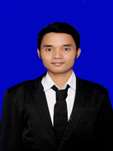 Nama Lengkap		: Kurniawan HalawaNIRM		: 2017020958Jenis Kelamin		: Laki - LakiAgama		: KristenNo/Hp		: 082276180007Email		: kurniawanhalawa01@gmail.comProgram Keahlian		: Pemmograman Berbasis Desktop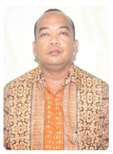 Nama Lengkap		: Ishak, S.Kom., M.Kom.NIDN		: 0120026903Jenis Kelamin		: Laki-LakiAgama		: IslamEmail		: Ishak @gmail.comPendidikan		: - S1 – STMIK Triguna Dharma
   - S2 – Universitas Putra Indonesia “YPTK” PadangBidang Keilmuan		: Kecerdasan Buatan,Pemrograman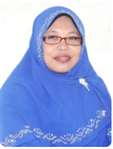 Nama Lengkap		: Rina Mahyuni, S.Pd., M.S.NIDN		: 011403902Jenis Kelamin		: PerempuanAgama		: IslamEmail		: rina@gmail.comPendidikan		: - S1 – UMSU FKIP B.Ingrris
   - S2 – UISU FASASBidang Keilmuan		: Bahasa Inggris,TOFEL,Manajemen Perkantoran,dll